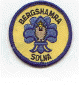 Vill ditt barn gå med i scouterna – då vill vi träffa dig!Bergshamra scoutkår har funnits i stadsdelen sedan 1960 och firar alltså i år 60 års jubileum! Vi har verksamhet i Scouternas hus (fd parkleken) vid vattentornet och har våra scoutmöten med hänsyn tagen till rådande rekommendationer med anledning av Covid 19. Vi åker på läger och hajker och hittar på en massa annat kul!Om du har barn som redan är scouter i kåren eller vill att ditt barn ska pröva på scouting i höst så vill vi gärna träffa dig! För att kunna ta emot nya scouter i höst och ha en rolig och utvecklande verksamhet på våra avdelningar så behöver vi ha mer vuxen/föräldrastöd regelbundet. Du som har barn som vill börja i scouterna i höst kommer därför att vara en viktig person för att det ska bli möjligt!Vår förhoppning är kunna starta en ny avdelning med spårare – dvs scouter som fyller 8 år i år och börjar i andra klass. Avdelningen kommer att starta när det finns föräldrar som vill vara med  i avdelningsarbetet och vi som redan är ledare kommer att stödja den nya avdelningen på alla möjliga sätt! Avdelningen kan träffas antingen en kväll i veckan eller på helgen. Som scoutledare erbjuds du som vuxen ett roligt och spännande uppdrag där vi tillsammans lär genom att göra. Det finns utbildningar inom Scouterna som vi som ledare kan gå.Välkommen till Bergshamra scoutkår så berättar vi mer!När? 25 augusti kl 19.30 – 21.00Var? sCOUTERNAS HUS, jÄRVSTIGEN 18, bERGSHAMRA, sOLNAFör vem? Föräldrar till scouter och blivande scouter! Andra vuxna som vill ha en meningsfull fritid. Anmäl dig på: bergshamrascouter@gmail.comI Scouterna hittar du både utmaningar och nya kompisar oavsett var du bor eller hur gammal du är. Hos oss kan du uppleva spännande äventyr, upptäcka nya sätt att lösa problem eller bara ha kul tillsammans medan vi engagerar oss i vår omvärld. Scouter gör världen bättre!Du behöver även anmäla ditt barn via www.scouterna.seBli scoutledare så att fler barn och unga kan göra världen bättre!Kårstyrelsen i Bergshamra scoutkår